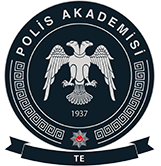 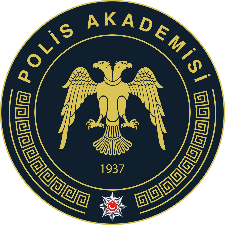 YATAY GEÇİŞ BAŞVURU FORMU				                       (FORM-5)POLİS AKADEMİSİ BAŞKANLIĞITRAFİK ENSTİTÜSÜ MÜDÜRLÜĞÜ………………………………ANABİLİM DALI BAŞKANLIĞINA……………… Üniversitesi ……….………….. Enstitüsü …..……… Yüksek Lisans öğrencisiyim ve Enstitünüz öğrencisi olabilmek için gerekli şartları taşıyorum.Uygun görüldüğü takdirde ………...................................... Anabilim Dalına yatay geçiş yapmak istiyorum.   Başvurumla ilgili belgeler ilişikte sunulmuş olup, bulunduğum Yükseköğretim Kurumu tarafından gönderilecek belgelerle uyumsuzluğun söz konusu olması halinde herhangi bir hak iddiasında bulunmayacağımı ve hakkımda yasal işlemin yapılmasını kabul ve taahhüt ederim.	Bilgilerinizi ve gereğini arz ederim.  .../.../20...   İmza                               Adı-SoyadıTEBLİGAT ADRESİ:………………………………………………………………………..	…………………………………………………………………………………….………		CEP TELEFONU :………..…………….İŞ TELEFONU:………………………..……..E-MAİL            :…………………..… @..............................................TRAFİK ENSTİTÜSÜ MÜDÜRLÜĞÜNE	Yukarıda Adı ve Soyadı belirtilen öğrencinin talebi Anabilim Dalı Başkanlığımızca ……………………………………………………………………………………………………………….……………………………………………nedenden / nedenlerden dolayı uygun GÖRÜLMÜŞ / GÖRÜLMEMİŞ olup, dilekçesinin Polis Akademisi Lisansüstü Eğitim ve Öğretim Yönetmeliğinin 10. Maddesi uyarınca değerlendirilmesini;	Arz ederim.  …/…/20….                                                                                          …….………………………….                                                                         …………………………...Anabilim Dalı BaşkanıEkler:Öğrenci Not Çizelgesi (Transkript) (Aslı ve Son 15 Gün İçinde Alınmış)Yabancı Dil Sonuç BelgesiALES Sonuç BelgesiÖğrenci Belgesi (Aslı ve Son 15 Gün İçinde Alınmış)